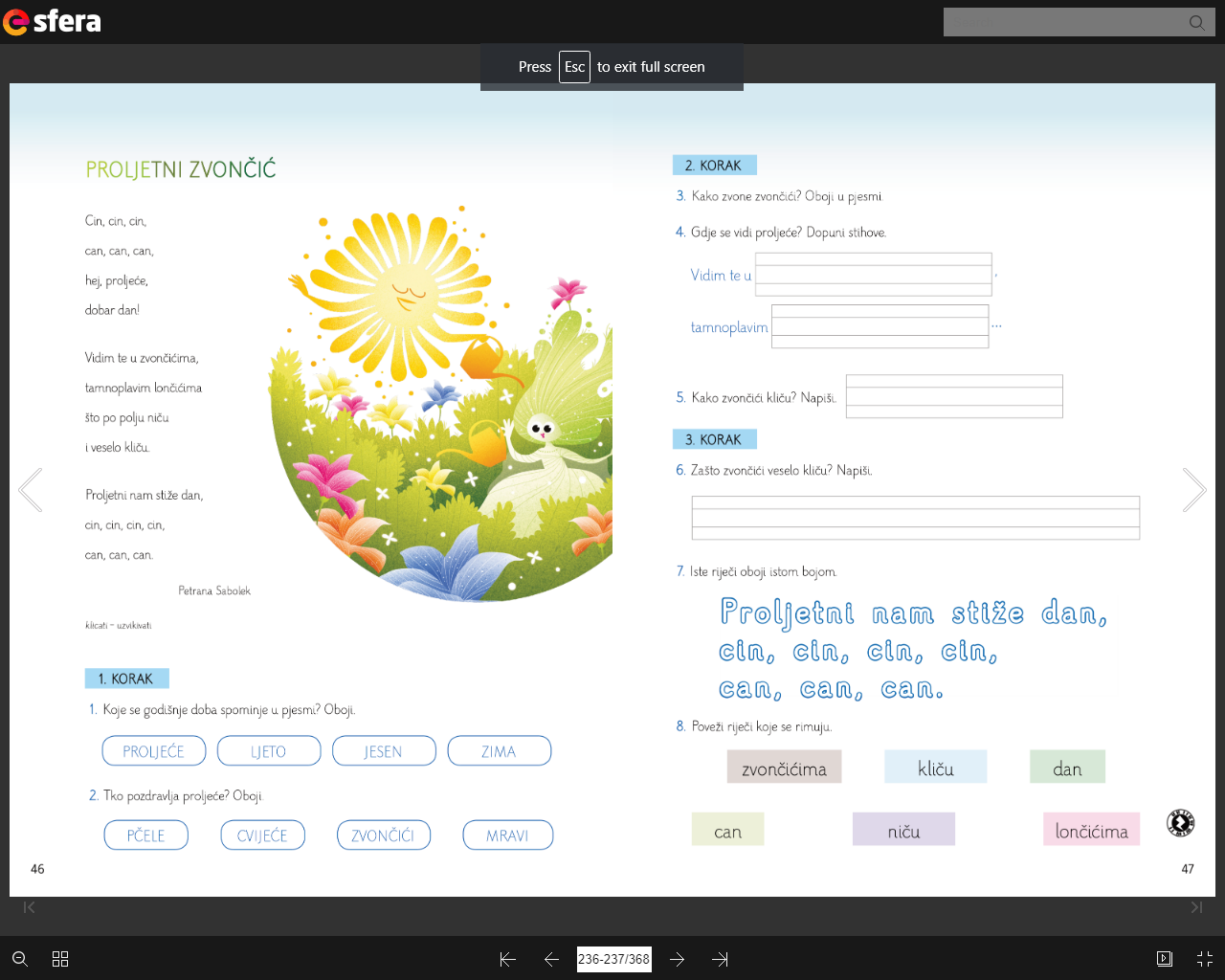 9. Prebroji kitice u pjesmi.Pjesma ima _______________kitice.10. Prebroji stihove u kiticama.Prva kitica ima  ____________ stihova.Druga kitica ima ___________ stihova.Treća kitica ima ___________ stihova.11. Prepiši rimu iz kitica:1. kitica: ____________________________________________2. kitica: ___________________________________________	     ____________________________________________3. kitica:____________________________________________